Table 1: Investigations on presentationFigure 1: CT Thorax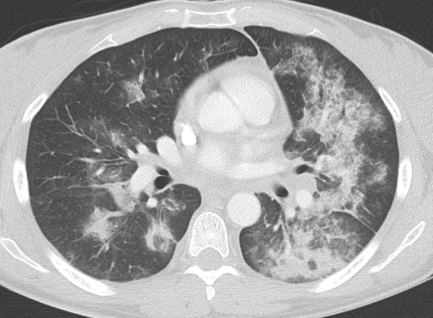 Table 2: Viral Serology & ImmunologyFigure 3: Wedge Lung biopsy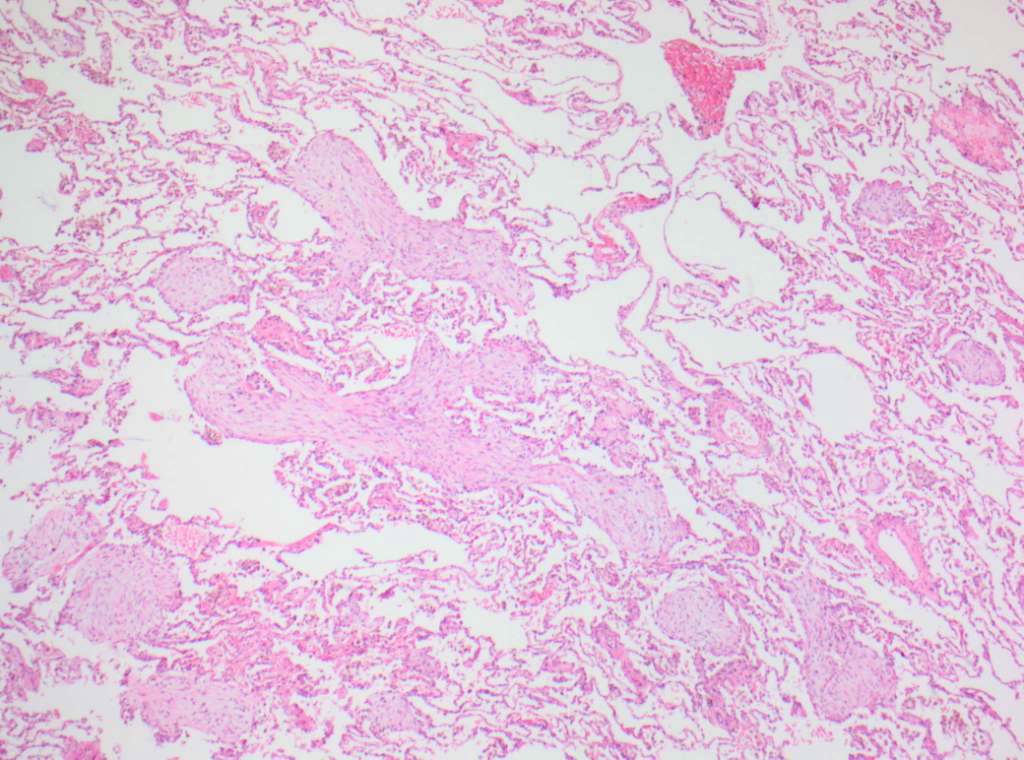 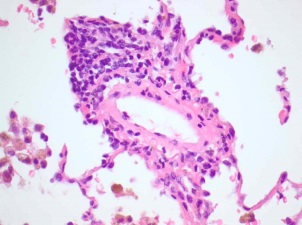 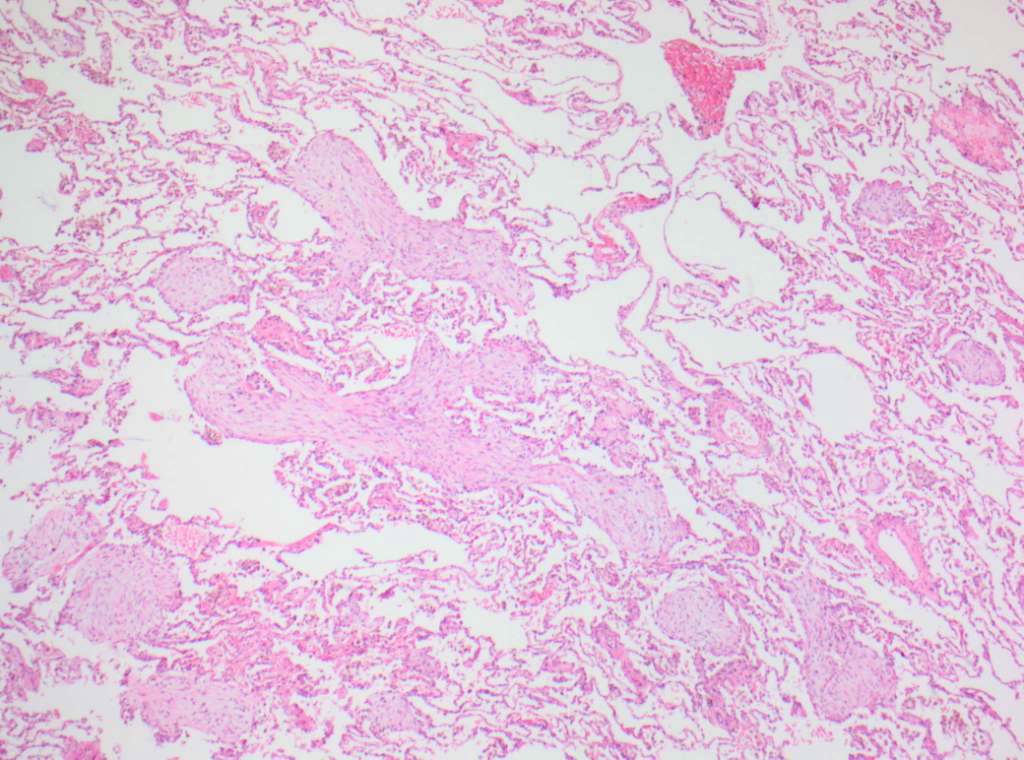 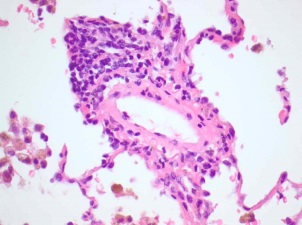 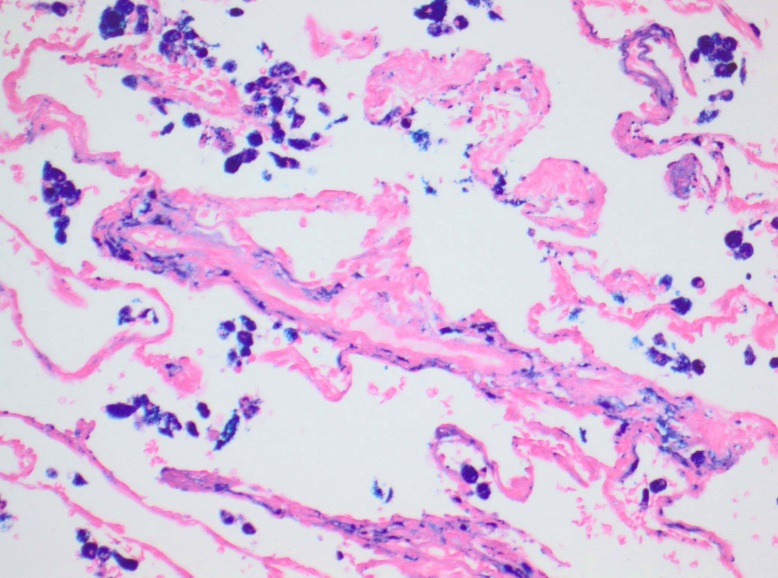 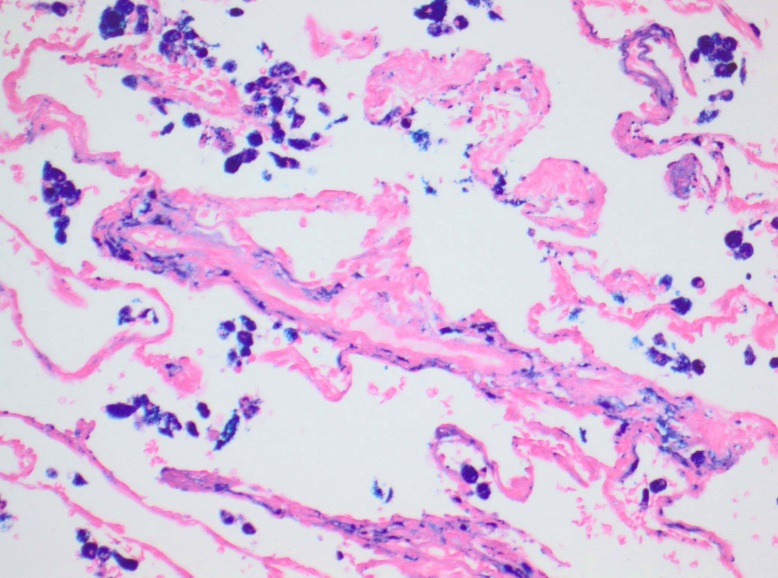 Figure 4: Renal Biopsy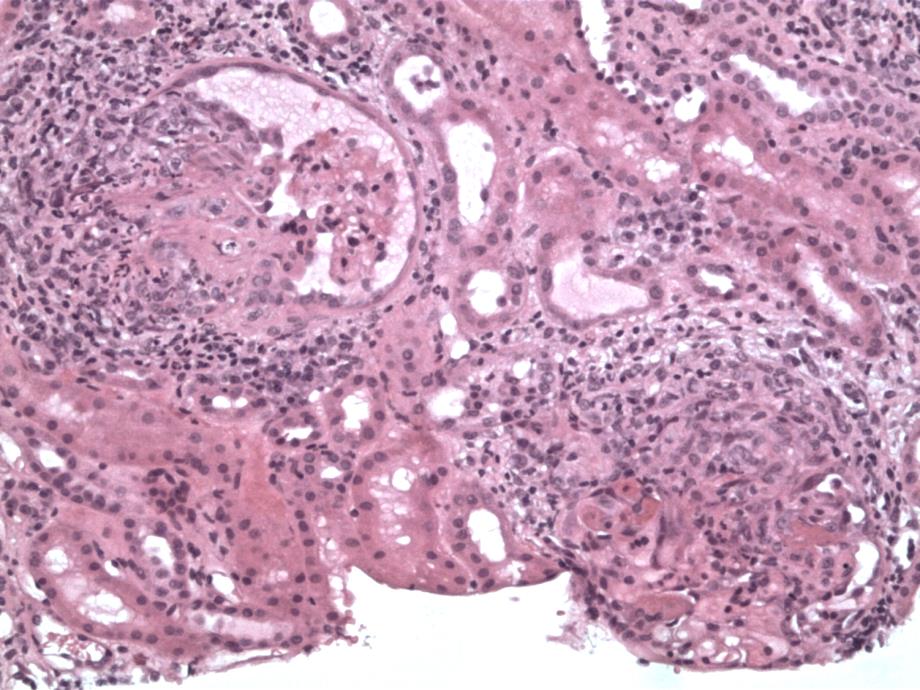 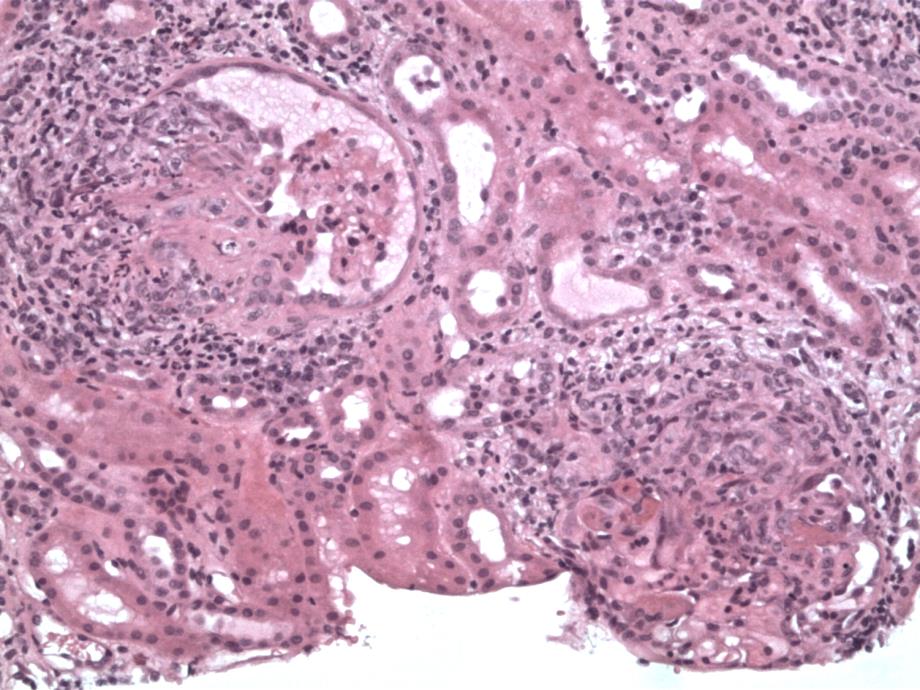 TestResultsUnitsRef RangeHaemoglobin87g/L120 to 160WBC8.910^9/L4.0 to 11.0PLATELET67810^9/L150 to 450MCV85Fl78 to 97NEUTROPHIL6.810^9/L1.7 to 8.0LYMPHOCYTE1.610^9/L1.0 to 4.0MONOCYTE0.310^9/L0.24 to 1.1EOSINOPHIL0.110^9/L0.1 to 0.8BASOPHIL010^9/L0.0 to 0.3HCT0.280.37 to 0.47INR 1.4Ratio0.8 to 1.1D-DIMER 1071ng/ml21 to 300SODIUM136mmol/L133 to 146POTASSIUM4.5mmol/L3.5 to 5.3CHLORIDE100mmol/L95 to 108BICARBONATE24mmol/L22 to 29UREA9.4mmol/L2.5 to 7.8CREATININE85umol/L60 to 110eGFR>60mL/min/1.73m2 BILIRUBIN12umol/L0 to 21ALANINE TRANSAMINASE33U/L0 to 40ALKALINE PHOSPHATASE145U/L30 to 130ALBUMIN28g/L35 to 50GAMMA GT180U/L0 to 38C REACTIVE PROTEIN294.1mg/L0.0 to 10.0Arterial p H7.47.35-7.45Arterial PO2 on air10.0 kPa10.5-13.5Arterial PCO2 on air3.78kPa4.7-6 Arterial Lactate2.0mmol / l<1.6Arterial HCO325.0mEq/ l22-26Urine castsNegative-- Urine PCR51mg/mmol<15Urine WBC15/ULUrine RBC2/ULEpithelial Cells2/ULUrine cultureNo growth-Chest XRayPatchy air space opacification in the left middle and lower zone and the right mid zonePatchy air space opacification in the left middle and lower zone and the right mid zonePatchy air space opacification in the left middle and lower zone and the right mid zoneTestResultsUnitsRef RangeInfluenza A, Influenza B, Parainfluenza, Rhinovirus,Negative Coronavirus, RSV, Metapneumovirus, Adenovirus,Negative Bocavirus, Enterovirus, Parechovirus andNegative Mycoplasma pneumoniae.Negative Total Protein59g/L60 to 80Immunoglobulin G10.2g/L6.0 to 16.1Immunoglobulin A3.1g/L0.8 to 2.8Immunoglobulin M1.0g/l0.5 to 1.9Complement C31.4g/l0.75 to 1.65Complement C40.18g/l0.14 to 0.54IgG anti citrullinated peptide<1U/Ml0 to 7IgG anti glomerular basement membrane<3U/Ml0 to 10Antinuclear antibodyNEGATIVEANCA staining patternC-ANCA patternIgG anti proteinase 3<2U/mlPositive >3.0IgG anti myeloperoxidase<2U/mlPositive >5.0Rheumatoid Factor586iu/ml0 to 20IgG anti SS-ANEGATIVEIgG anti SS-BNEGATIVEIgG anti  SmNEGATIVEIgG anti  RNPNEGATIVEIgG anti  dsDNA<10IU/Ml0 to 30IgG anti -cardiolipin NEGATIVEIgG anti beta-2 glycoprotein 1 <4IU/Ml0 to 15